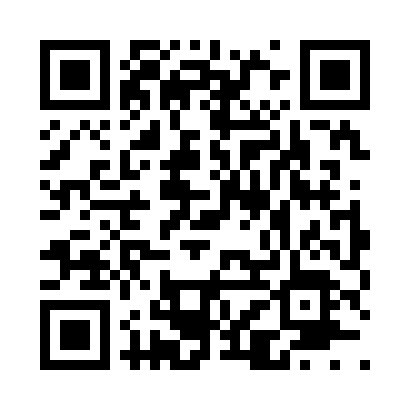 Prayer times for Barbara, Arkansas, USAMon 1 Jul 2024 - Wed 31 Jul 2024High Latitude Method: Angle Based RulePrayer Calculation Method: Islamic Society of North AmericaAsar Calculation Method: ShafiPrayer times provided by https://www.salahtimes.comDateDayFajrSunriseDhuhrAsrMaghribIsha1Mon4:366:041:215:118:3810:052Tue4:376:041:215:118:3710:053Wed4:376:051:215:118:3710:054Thu4:386:051:215:118:3710:045Fri4:396:061:215:118:3710:046Sat4:396:061:225:118:3710:047Sun4:406:071:225:118:3710:038Mon4:416:071:225:128:3610:039Tue4:416:081:225:128:3610:0210Wed4:426:081:225:128:3610:0211Thu4:436:091:225:128:3510:0112Fri4:446:101:225:128:3510:0013Sat4:456:101:235:128:3410:0014Sun4:466:111:235:128:349:5915Mon4:476:121:235:128:339:5816Tue4:486:121:235:128:339:5817Wed4:486:131:235:128:329:5718Thu4:496:141:235:128:329:5619Fri4:506:141:235:128:319:5520Sat4:516:151:235:128:319:5421Sun4:526:161:235:128:309:5322Mon4:536:171:235:128:299:5223Tue4:546:171:235:128:299:5124Wed4:556:181:235:128:289:5025Thu4:566:191:235:128:279:4926Fri4:576:201:235:118:269:4827Sat4:586:201:235:118:269:4728Sun5:006:211:235:118:259:4629Mon5:016:221:235:118:249:4530Tue5:026:231:235:118:239:4431Wed5:036:241:235:118:229:43